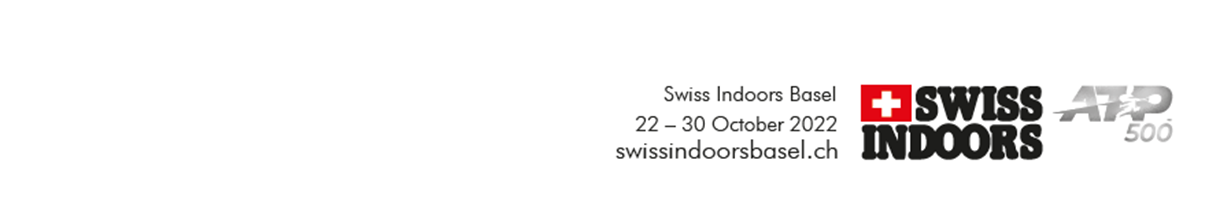 	Communiqué an die 	Medien und Supporter der	Swiss Indoors BaselNr. 1/2022	Basel, 26. April 2022SWISS INDOORS BASELDer sportliche und gesellschaftliche Höhepunktzurück auf der WeltbühneATP Tour 500  –  Euro 2,276 Mio.  –  22. bis 30. Oktober 2022Welcome back Roger FedererNach zweijähriger pandemiebedingter Pause kehren die Swiss Indoors Basel im Herbst 2022 auf das glitzernde Tennis-Set zurück. Und die Hauptrolle in der Tennisweltklasse live zu St. Jakob spielt das Comeback des 10fachen Rekordsiegers Roger Federer. Der Schweizer All-Time-Great hat nach dem Laver Cup in London nun auch Basel in seine Agenda aufgenommen und der Basler Turnierleitung seinen Start bestätigt. Roger Federer greift am Dienstag ins Geschehen einRoger Federer wird mit dem protected ATP-Ranking Nummer 9 in der Entry List erscheinen. Der Titelverteidiger wird sein Auftaktspiel am Dienstag, 25. Oktober 2022, bestreiten. Bei überstandener Startrunde folgt sein nächster Einsatz am Donnerstag, 27. Oktober 2022. Das weltweite Interesse an der Rückkehr des 20fachen Major-Gewinners auf die ATP Tour wird riesengross sein.Weitere Verpflichtungen folgen in den kommenden WochenWegen Corona stand das drittgrösste Hallenturnier der ATP Tour während zweier Jahre passiv hinter der Grundlinie. «Geduld ist die Kunst zu hoffen», kommentierte Turnierpräsident Roger Brennwald den Wiedereintritt des führenden Schweizer Sport-Events in den Tenniszirkus. Basel, the Name of the Game, wird im Verlaufe der nächsten Wochen weitere Nennungen namhafter Spieler bekanntgeben, wenn die Saison auf Sand und Rasen mehr Profil erworben hat. 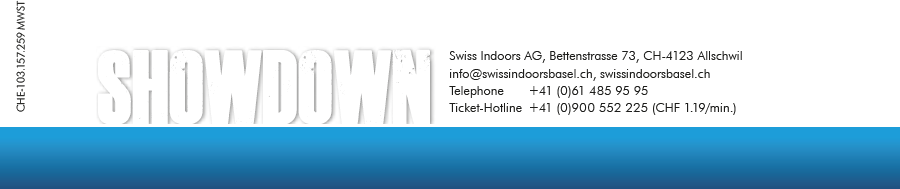 Vorverkauf startet am Mittwoch, 27. April 2022, 08:00 UhrDer offizielle Vorverkauf wird nach wiederholtem Unterbruch am Mittwoch, 27. April 2022, 08:00 Uhr, fortgesetzt. Tickets können online sowohl via Swiss Indoors Website als auch über die Website von Ticketcorner bestellt werden. Zudem stehen dank Ticketcorner über 1‘400 Vorverkaufsstellen zur Verfügung, darunter auch alle Postschalter. Ticket-Hotline	Tel. +41 (0)900 552 225 (CHF 1.19/Min.)Ticket-Online	swissindoorsbasel.ch Ticket-Vorverkaufsstellen	Alle offiziellen Ticketcorner-VorverkaufsstellenLogen / Membercards (Dauermiete)	Tel. +41 (0)61 485 95 94VIP-Packages	Tel. +41 (0)61 485 95 94Bereits gekaufte Tickets sind gültigDie bereits im 2020/21 erworbenen Tickets behalten für 2022 ihre Gültigkeit, gleicher Tag gleicher Platz.